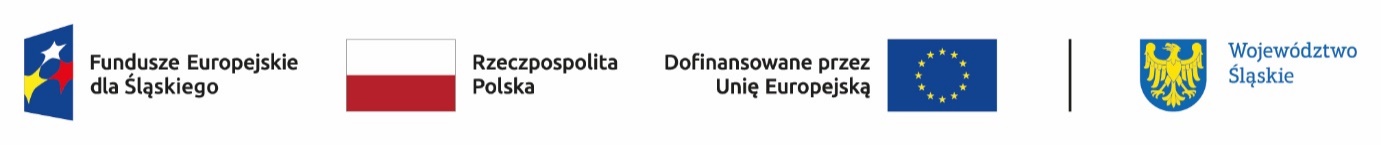 OŚWIADCZENIE O KWALIFIKOWALNOŚCI PODATKU VATOświadczam, że w związku z realizacją projektu ……………………............................. Beneficjent przekazał/nie przekazał w użytkowanie (zarządzanie) infrastrukturę i sprzęt będący przedmiotem projektu swojej jednostce budżetowej/zakładowi budżetowemu/innemu podmiotowi……………………………………...............................Oświadczam, że po realizacji projektu (w okresie trwałości) Beneficjent: ..…………………………...........…………………………................................................... przekaże/nie przekaże w użytkowanie (zarządzanie) infrastrukturę i sprzęt będący przedmiotem projektu swojej jednostce budżetowej/zakładowi budżetowemu /innemu podmiotowi:  …………………………………………………………………………………...Oświadczam, że Beneficjent/ inny podmiot ………………............................................. ma możliwość /nie ma możliwości/ istnieje przesłanka /nie istnieje przesłanka do możliwości odzyskania poniesionego kosztu podatku VAT.Oświadczam, że infrastruktura i sprzęt stanowiący przedmiot projektu będą wykorzystywane/nie będą wykorzystywane przez Beneficjenta/Jednostkę budżetową/Zakład budżetowy/ inny podmiot, do czynności opodatkowanych w rozumieniu ustawy z dnia 11 marca 2004 r. o podatku od towarów i usług Zobowiązuje się do zwrotu zrefundowanego w ramach projektu …………………….... poniesionego podatku VAT, jeżeli zaistnieją przesłanki umożliwiające odzyskanie tego podatku przez .......................................................................................................Zwrot środków nastąpi zgodnie z art.207 ustawy z dnia 27 sierpnia 2009 r. o finansach publicznych, wraz z odsetkami liczonymi od dnia wypłaty środków do dnia zwrotu środków. Odsetki za zwłokę należy naliczać zgodnie ze wzorem określonym w § 2 Rozporządzenia z dnia 22 sierpnia 2005 r. w sprawie naliczania odsetek za zwłokę oraz opłaty prolongacyjnej, a także zakresu informacji, które muszą być zawarte w rachunkach.Świadomy odpowiedzialności karnej za podanie w niniejszym oświadczeniu nieprawdy, zgodnie z art. 297 Kodeksu karnego, potwierdzam podpisem prawdziwość danych zamieszonych powyżej.………………………………………………	podpis osoby/osób 
upoważnionej (-ych) do składania 
oświadczeń w imieniu Beneficjenta/Partnera………………………………………………..………..nazwa i adres BeneficjentaMiejscowość, data